Дорогой друг!Организация Объединенных Наций провозгласила 2019 год международным годом периодической таблицы Дмитрия Ивановича Менделеева. Предлагаем вам вместе с друзьями ответить на вопросы викторины и выполнить предложенные задания. Желаем вам удачи! Изучите биографию Дмитрия Ивановича Менделеева и сведения о его научной деятельности. Ответьте на вопросы:Какую родовую фамилию мог бы иметь Д.И. Менделеев? На каких сведениях основываются ваш ответ? (2 балла)Что такое менделеевские среды? (1 балл)Какое необычное хобби было у Д.И.Менделеева? (1 балл)В каком году периодический закон Д.И. Менделеева получил практическое подтверждение? С каким открытием это связано? (1 балл)Какое отношение к Д.И. Менделееву имеет изображенное на картине событие? Назовите дату события, автора картины. (1 балл)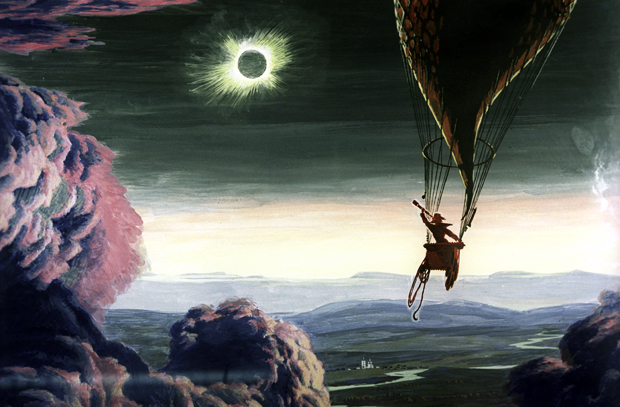 Поработайте с периодической системой  химических элементов.Элемент второго периода, имеющий больше всего аллотропных модификаций? Назовите порядковый номер этого элемента в периодической системе и не менее 5 его аллотропных видоизменений. (2 балла)Приведите названия химических элементов, объединенных одним общим термином – халькогены. Откуда пошло  это название? (1 балл)Назовите химические элементы, названные в честь русских ученых. В ответе напишите название, порядковый номер, ФИО ученого. (2 балла).Назовите химический элемент, электронная схема строения внешнего энергетического уровня которого 5S2 5P4?  Ответ должен включать: название элемента, порядковый номер, период, группу, подгруппу. (2 балла) Схема строения атома этого элемента имеет одно «потерянное» значение 2,8,18,…, 4. Помогите определить название и порядковый номер этого элемента. (1 балл) Назовите два элемента периодической системы, имеющие самые большие «семейства»? Приведите название элементов и порядковые номера «родных братьев» каждого их них. (2 балла) Назовите химические элементы с самым длинным названием. Название должно быть более чем из 10 букв. (2 балла) Сколько химических элементов уже официально занесено в периодическую систему?  (1 балл) Какие названия и химические символы были присвоены международным союзом  теоретической и прикладной химии (ИЮПАК) последним четырем элементам периодической системы? (1 балл) Назовите самый редкий и самый распространенный элементы в природе. Приведите название и порядковый номер этих элементов. (1 балл) Про какой элемент говорится в загадке: «Металл зимой не прочен: чума здоровье точит». Назовите металл и две его модификации. (2 балла) Какой металл по древней мифологии обречен на «вечные муки»?
(1 балл)  Какой металл входит в состав хлорофилла? Приведите название металла и формулу его иона. (1 балл) Ион какого металла входит в состав гемоглобина крови? Приведите название элемента – металла  и формулу  его иона. (1 балл) Этот элемент является самым распространенным ионом плазмы – жидкой части крови. На долю этого элемента приходится основная доля в создании осмотического давления плазмы. (1 балл) Какой элемент является активной частью гормонов щитовидной железы? Какое заболевание вызывает недостаток этого элемента в организме? (1 балл)Адрес точный, если спросят: 32,16,8. О каком элементе  идет речь? Что обозначают числа?  (1 балл)Назовите химические элементы:  относительная молекулярная масса одного из них в 2 раза больше относительной молекулярной массы кислорода, а  другого – в 2 раза больше относительной молекулярной массы азота? Запишите названия элементов и их относительные молекулярные массы. (2 балла) Найдите ключ к решению головоломки и вы прочитаете высказывание известного академика о выборе профессии.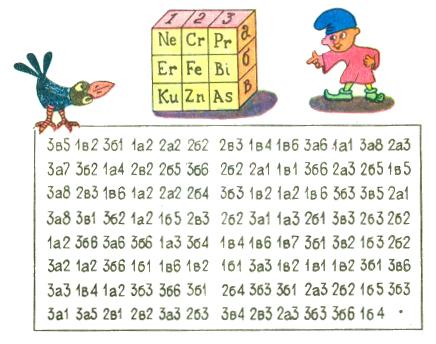 Каждую букву в этой шифровке выбирают из названий химических элементов, знаки которых находятся в квадрате. Первая цифра и буква шифра являются координатами нужного элемента (см. кубик). Вторая цифра — это порядковый номер буквы в данном названии элемента. Например, 1а4— это буква Н. (5 баллов)25.Выполните расчеты и назовите химический элемент, имеющий относительную атомную массу, равную полученному в выражении результату:Ar (Ba) – Ar( Br) + Ar(Ar) – (Ar(Ti) – Ar( Ru)) = ?   ( 2 балла)